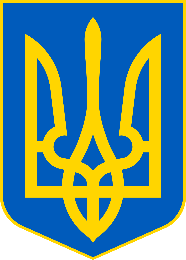 Головне управління ДПС у Чернівецькій області        просить розмістити інформаційні матеріалиВАЖЛИВО ЗНАТИ: режим роботи органів ДПС щодо приймання податкової звітності та надання адміністративних послуг в період карантинуПрийом відвідувачів в Центрах обслуговування платників здійснюється з понеділка по четвер з 08 год. 00 хв. до 17 год. 00 хв., в п’ятницю з 08 год. 00 хв. до 15 год. 45 хв. Звертаємо увагу! У регіонах, в яких встановлено «червоний» рівень епідемічної небезпеки ЦОП працюють за графіком для надання невідкладних послуг у разі гострої необхідності за попереднім записом (за телефоном, через електронну скриньку) з дотриманням усіх санітарних норм та заходів для профілактики, запобігання поширення та мінімізації інфікування коронавірусом платників та працівників територіальних органів ДПС. Номера телефонів та адреси електронних скриньок розміщені на субсайтах територіальних органів ДПС та на вхідних групах в ЦОП. Прийом всієї вхідної кореспонденції, у тому числі заяв на отримання послуг, здійснюється  через скриньки, встановлені в ЦОП, через режим листування в Електронному кабінеті або поштою. У разі виникнення позаштатних ситуацій керівництвом територіальних органів ДПС може бути прийнято рішення про зміну режиму роботи ЦОП, про яке буде повідомлено платників шляхом публікації оголошення на відповідному субсайті територіального органу ДПС та безпосередньо у ЦОП. На період карантину у регіонах, де встановлено «червоний» рівень епідемічної небезпеки, прийом платників в ЦОП здійснюється за попереднім записом на конкретну годину прийому (за телефоном, через електронну скриньку) для надання невідкладних послуг у разі гострої необхідності. Приймання усієї вхідної кореспонденції, у тому числі заяв на отримання послуг, здійснюється виключно через скриньки, через режим листування в Електронному кабінеті у форматі pdf  або поштою. Працівники Контакт-центу ДПС, які надають інформацію платникам податків з питань стану обробки електронної звітності та інших електронних сервісів за номером телефону 0800-501-007 (напрямок 1*1 та 2*1), будуть працювати у штатному режимі. У разі виникнення питань щодо користування Електронним кабінетом платника слід звернутись до служби підтримки за телефоном 0800501007 (напрямок 1*1 та 2*1) або за посиланням http://cabinet.tax.gov.ua/help/.  ВАЖЛИВО: якщо ви маєте симптоми ГРВІ (підвищена температура тіла, кашель, утруднене дихання тощо) або нещодавно контактували з хворими на COVID-19 просимо вас залишитися вдома та утриматися від відвідування ЦОП!  Просимо з розумінням поставитись до ситуації, приносимо вибачення за можливі незручності.  Довідково. Обмежувальні заходи встановлено відповідно до постанови Кабінету Міністрів України від 9 грудня 2020 р. № 1236 «Про встановлення карантину та запровадження обмежувальних протиепідемічних заходів з метою запобігання поширенню на території України гострої респіраторної хвороби COVID-19, спричиненої коронавірусом SARS-CoV-2». Спілкуйся з Податковою службою дистанційно за допомогою сервісу «InfoTAX» У першому кварталі 2021 року буковинці сплатили до бюджету майже 1 мільярд 547 мільйонів гривень податківТакі надходження перевищують показники аналогічного періоду 2020 року на 202 млн грн – інформує начальник Головного управління ДПС у Чернівецькій області Віталій Шпак. За словами посадовця співпраця податківців регіону з платниками ґрунтується на принципах справедливості, рівності, прозорості та зручності процесів у сфері оподаткування. Що не на словах, а на ділі стало найважливішими засадами відносин з бізнесом і відповідно сумлінної сплати податків. Із вказаних надходжень до державного бюджету спрямовано понад 668,6 млн грн.  В свою чергу, на потреби місцевих громад  області, надійшло 878 млн грн. У порівнянні з  першим кварталом 2020 року приріст податкових платежів до державного бюджету складає 104,7 млн грн, а до бюджетів місцевих громад 97,3 млн. грн. відповідно. Тиждень онлайн консультацій: ТОП - 5 роз’яснень щодо проведення перевірок та застосування РРО31 березня 2021 року в рамках консультаційного тижня податківці консультували щодо порядку проведення перевірок та «новацій» у застосуванні РРО. Запитання від буковинців надходили через фейсбук та телефоном  на «гарячу лінію» Спікерами цього дня були: Наталія Чернівчан  - заступник начальника Головного управління ДПС у Чернівецькій області; Володимир Мудрицький  – начальник управління податкового аудиту; Юрій Кілару - начальник відділу фактичних перевірок. Серед найбільш запитуваних:  Які фінансові санкції передбачено з 1 січня 2021 року у разі незастосування реєстратора розрахункових операцій? Чи є підставою для проведення фактичної перевірки нульова звітність з РРО або ПРРО? Чи розповсюджується мораторій на проведення фактичних перевірок?Яка тривалість проведення фактичних перевірок?Яка періодичність проведення фактичних перевірок господарських одиниць суб’єктів господарювання?Відповіді на запитання за посиланням: https://cv.tax.gov.ua/media-ark/news-ark/461223.htmlПлатники податків зобов’язані подавати до контролюючих органів заяви за ф. № 5ДР про зміну даних, які вносяться до облікових даних платника податківУ Головному управлінні ДПС у Чернівецькій області зазначають, що відповідно до п. 70.7 ст. 70 Податкового кодексу України та п. 1 розд. IХ Положення про реєстрацію фізичних осіб у Державному реєстрі фізичних осіб – платників податків, затвердженого наказом Міністерства фінансів України від 29.09.2017 № 822 фізичні особи – платники податків зобов’язані подавати до контролюючих органів відомості про зміну даних, які вносяться до облікової картки фізичної особи – платника податків протягом місяця з дня виникнення таких змін шляхом подання заяви за формою № 5ДР (додаток 12 до Положення № 822). Фізичні особи подають зазначені заяви особисто або через представника до контролюючого органу за своєю податковою адресою (місцем проживання), а у разі зміни місця проживання – до контролюючого органу за новим місцем проживання. Фізичні особи, які тимчасово перебувають за межами населеного пункту проживання, подають зазначені заяви особисто або через представника до будь-якого контролюючого органу. Детальніше за посиланням: https://cv.tax.gov.ua/media-ark/news-ark/461150.html 